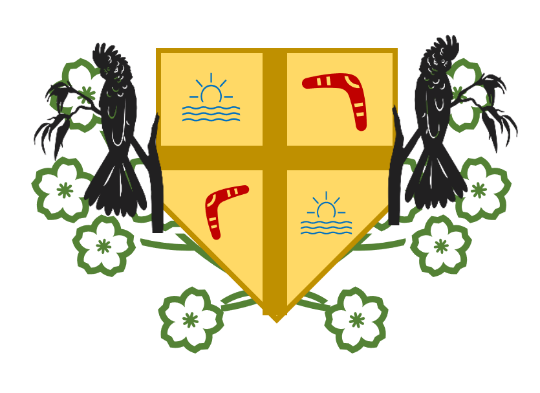 Office of the
Community of Shoalhaven
Grand CouncillorExecutive Order

The following is an Executive Order issued by the Grand Councillor of The Community of Shoalhaven. This order was confirmed by the High Court of Shoalhaven in accordance with the Constitution of The Community of ShoalhavenIn response to the Coronavirus pandemic currently affecting the world, and in anticipation of its potential impact to The Community, I issue the following order(s):All residents of The Community of Shoalhaven must enter a mandatory lock-down in their permanent residential addresses, financial assistance will be offered to those citizens who may need to travel to their permanent residential address to comply with this order.Emergency Service personnel and other essential workers (‘essential workers’ will be defined in following legislation to be released by the Department of Health, Science & Research) are exempt from this order, however they must be tested for the virus before commencing work.Health teams will be dispatched to each individual household in The Community and test each resident of that household. If a household contains a person infected with the virus, that person will be transported to the nearest hospital and remain there until they are clear of the virus.All rental and utility bills will be paused for the duration of the lockdown.The lockdown will end once all, if any, infected persons are no longer infected. Following orders will be released in following legislation by the Department of Health, Science & Research.
This will undoubtedly be a challenging time for our nation. I ask that all citizens remain strong and committed to ensuring the integrity of the health of our community.
Yours faithfully,

His Excellency, The Honourable Mr Charles Stanory
Grand Councillor of The Community of Shoalhaven